Publicado en Mallorca el 21/02/2019 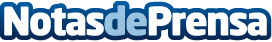 Comprar una vivienda y reformarla aumenta su valor hasta un 30% según la empresa GSCAnte el incremento de la demanda residencial y el escaso ritmo de crecimiento de las promociones de obra nueva, la compra de vivienda de segunda mano para reformar en Mallorca se perfila como una alternativa que puede suponer una revalorización inmediata del inmueble, según la empresa de reformas GSCDatos de contacto:GSC Reformaswww.gsc.esNota de prensa publicada en: https://www.notasdeprensa.es/comprar-una-vivienda-y-reformarla-aumenta-su Categorias: Inmobiliaria Finanzas Interiorismo Baleares Construcción y Materiales http://www.notasdeprensa.es